Konfederace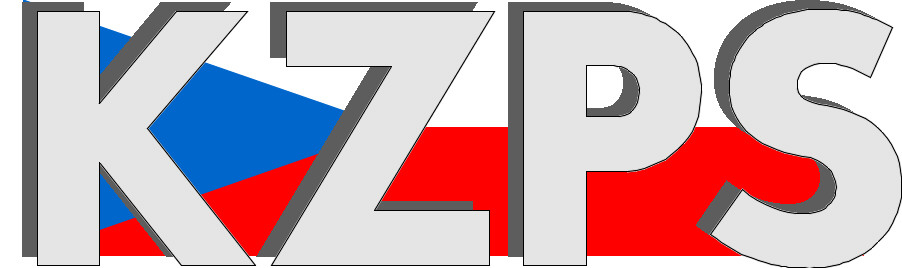 zaměstnavatelských a podnikatelských svazů ČR Sekretariát:	    	 Václavské nám. 21	               tel.: 222 324 985                   	 110 00 Praha 1		               fax: 224 109 374  	            	            mail: kzps@kzps.cz S t a n o v i s k o Konfederace zaměstnavatelských a podnikatelských svazů ČRk „Návrhu zákona, kterým se mění zákon č. 117/1995 Sb., o státní sociální podpoře, ve znění pozdějších předpisů, a další související zákony“V rámci mezirezortního připomínkového řízení jsme obdrželi uvedený návrh. K němu Konfederace zaměstnavatelských a podnikatelských svazů ČR (KZPS ČR) uplatňuje následující zásadní připomínku:KZPS ČR nemůže podpořit snahy o rozšíření osobního rozsahu osob, které mají právo na rodičovskou dovolenou. Mají-li být prarodiče místo rodičů nebo vedle nich zapojení do osobní, celodenní a řádné péče o děti v rámci prarodičovské dovolené, mělo by tak být činěno přiměřeně nikoliv v rozsahu shodném jako u dovolené rodičovské. V této souvislosti nemůžeme zásadně souhlasit se zavedením shodné míry ochrany před výpovědí u prarodičů na prarodičovské dovolené, jako je tomu o rodičů na rodičovské dovolené v rámci tzv. ochranné doby dle § 53 odst.1 ZP. Ochranná doba, jakožto ochrana před výpovědí, je poskytovaná velmi širokému okruhu osob uvedených v tomto ustanovení. Další rozšiřování okruhu osob, jimž svědčí takováto ochrana by zaměstnavatele nadmíru omezovala v naplňování firemní personální politiky, zejména v možnosti reagovat na organizační změny, ale i na nesplňování předpokladů a požadavků kladených na zaměstnance v rámci výkonu práce, špatné výsledky nevyjímaje.  Ochrana rodičů osobně celodenně a řádně pečujících o děti na rodičovské dovolené je zdůvodňována nejen dočasnou ztrátou přijmu, ale zejména stále trvající rodičovskou péčí a zodpovědností, stejně jako vyživovací povinností, uložené rodičům právními předpisy. Tuto situace však u prarodičů nenalézáme, jejich role spočívá pouze v dočasném a podpůrné péči o děti, nebo spíše v jejích dohledu vedle výše uvedené péče jejich rodičů.  Ochrana rodičů dítěte, jakožto členů rodiny a osob ze zákona pečujících o děti, vyplývá rovněž z mezinárodních dokumentů a závazků, zejména ze Směrnice Rady 96/34/ES o rámcové dohodě o rodičovské dovolené, Dodatkového protokolu k Evropské sociální chartě… V případě dalších příbuzných, tj. i prarodičů však takováto ochrana uvedena není. Považujeme ji proto za zjevně nepřiměřenou. KZPS ČR z výše uvedených důvodů nemůže souhlasit se zavedením shodné míry ochrany před výpovědí u prarodičů na prarodičovské dovolené, jako je tomu o rodičů na rodičovské dovolené.Tato připomínka je zásadníKontaktní osoby:Dr. Jan Zikeš			e-mail:	zikes@kzps.cz			tel:	222 324 985V Praze dne 21. listopadu 2022 										        Jan W i e s n e r		                                                                            			             prezident